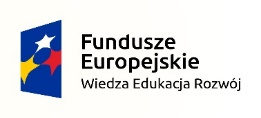 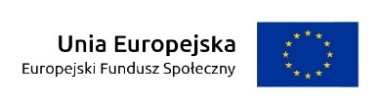 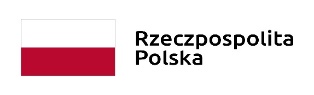 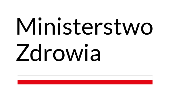 Załącznik nr 5do WSZ-EP 11/ZO/2023Załącznik Nr  5– Oświadczenie Wykonawcy o niepodleganiu wykluczeniuDane Wykonawcy składającego poniższe oświadczenie:Nazwa ……………………………………………………………………………….. Adres…………………………………………………………………………………KRS ………………………… NIP ……………………… REGON …………………………Składając ofertę w postępowaniu dotyczącym zapytania ofertowego WSZ-EP-11/ZO/2023 na “Zaprojektowanie i wdrożenie dostępnej strony internetowej Wojewódzkiego Szpitala Zespolonego  im dr. Romana Ostrzyckiego w Koninie zgodnej z obowiązującym standardem WCAG 2.1 na poziomie AA , oświadczam, że nie podlegam wykluczeniu z postępowania na podstawie art. 7 ust. 1 ustawy z dnia  13 kwietnia 2022 r. o szczególnych rozwiązaniach w zakresie przeciwdziałania wspieraniu agresji na Ukrainę oraz służących ochronie bezpieczeństwa narodowego (tj. Dz. U. z 2023 r. poz. 129 ze zm. ).Miejscowość i data:..........................................Podpis/podpisy osób upoważnionych do złożenia oświadczenia w imieniu ww. Wykonawcy: